PROGRAM ERASMUS+          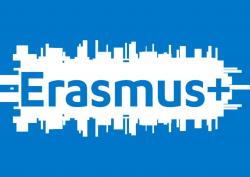 REKRUTACJA NA STUDIA ZAGRANICZNE W ROKU AKADEMICKIM 2021/22Informujemy, że w związku z uczestnictwem Uniwersytetu Marii-Curie Skłodowskiej w Programie Erasmus+  (Mobilność Edukacyjna) studenci wszystkich kierunków Wydziału Ekonomicznego, mają możliwość odbycia części swoich studiów (jeden albo dwa semestry) w roku akademickim 2021/22 w niżej wymienionych uczelniach zagranicznych:Każdy student ubiegający się o wyjazd na częściowe studia zagraniczne w ramach Programu Erasmus+ ma obowiązek zapoznania się z Zasadami realizacji i finansowania wyjazdów studentów na studia (SMS) w ramach programu ERASMUS+ Mobilność Edukacyjna pomiędzy krajami programu (KA103) na Uniwersytecie Marii Curie-Skłodowskiej (www.umcs.pl    zakładka: Student  Wymiana międzynarodowa i krajowa   ERASMUS   Wyjazdy na studia częściowe).Uczestnicy Programu nie opłacają kosztów czesnego w uczelni przyjmującej, ale pokrywają koszty dojazdu, przejazdów lokalnych, wyżywienia, zakwaterowania, ubezpieczenia, podręczników i inne koszty podczas studiów za granicą (informacja o programie: http://erasmusplus.org.pl/szkolnictwo-wyzsze/ Zakwalifikowani studenci otrzymają wsparcie indywidualne Komisji Europejskiej, które ma na celu pomoc w sfinansowaniu przez studenta kosztów życia za granicą i jest tylko dofinansowaniem w wysokości około 450, 500 lub 520 euro na miesiąc studiów za granicą w zależności od kraju docelowego (dokładne stawki będą znane w terminie późniejszym). Studenci wyjeżdżający na studia za granicę w ramach Programu Erasmus+, którzy nabędą prawo do otrzymywania dodatku socjalnego według zasad obowiązujących na UMCS mogą otrzymać całość wsparcia indywidualnego w PLN w podwyższonej wysokości z budżetu Programu PO WER, według stawek w zależności od kraju docelowego na każdy miesiąc zaakceptowanego przez uczelnię pobytu za granicą, w którym prawo to będzie przysługiwać (dokładne stawki będą znane w terminie późniejszym). Studenci niepełnosprawni mogą ubiegać się za pośrednictwem Biura Programu Erasmus UMCS o dodatkowe dofinansowanie z tytułu niepełnosprawności na zasadach obowiązujących w programie Erasmus+ Mobilność Edukacyjna/ PO WER. W takim przypadku całość dofinansowania może być również pokrywana z Programu PO WER w PLN.Warunki dla kandydatów:Kandydaci muszą być oficjalnie zarejestrowanymi studentami UMCS bez względu na obywatelstwo,W okresie studiów za granicą, studenci nie mogą być na urlopie dziekańskim lub być inaczej urlopowani,Kandydaci powinni mieć średnią minimum: 3,0 za cały okres studiów na aktualnym poziomie studiów. Studenci I roku II i III stopnia studiów przedkładają informację o średniej z ocen z poprzedniego poziomu studiów,Kandydaci muszą znać na poziomie zaawansowanym język, w którym będą odbywali studia na uczelni przyjmującej,Kandydaci muszą spełniać pozostałe kryteria formalne opisane w ww. Zasadach realizacji i finansowania wyjazdów studentów na studia i na stronach: http://erasmusplus.org.pl/szkolnictwo-wyzsze/. Zgodnie z zasadami Programu Erasmus+ uprawnione są wyjazdy od II roku studiów I stopnia. Możliwy jest udział w programie studentów, którzy wcześniej korzystali z wyjazdów w ramach Programu Erasmus (patrz punkty 4 i 5 ww. Zasad realizacji i finansowania wyjazdów studentów na studia).Zasady rekrutacji:Rekrutacja odbędzie się na podstawie oceny kompletu dokumentów złożonych przez kandydatów do Wydziałowej Komisji Kwalifikacyjnej  oraz rozmowy kwalifikacyjnej.Komplet dokumentów powinien zawierać:list motywacyjny (skierowany do Wydziałowej Komisji Kwalifikacyjnej, uwzględniający nazwę uczelni, w której kandydat chciałby odbywać studia (I wybór, ewentualnie II wybór), planowany termin odbycia studiów, wykaz przedmiotów, jakie chciałby zrealizować na uczelni przyjmującej (oraz jeśli dotyczy informacje o posiadaniu prawa do stypendium socjalnego na UMCS w semestrze bieżącym),zaświadczenie ze średnią ocen za cały okres studiów na aktualnym poziomie studiów wydane przez dziekanat. Z uwagi na pandemię nie muszą Państwo załączać takiego zaświadczenia – Wydziałowa Komisja Rekrutacyjna uzyska je sama, bezpośrednio z dziekanatu WE UMCS. Studenci – kandydaci z I roku II i III stopnia studiów przedkładają informację o średniej z ocen z poprzedniego poziomu studiów. zaświadczenie o znajomości języka obcego z uznanego centrum certyfikującego (np. Cambridge, Goethe Inst., Centrum Nauczania i Certyfikacji Języków Obcych UMCS), niewymagane dla studentów filologii obcych. Zaświadczenie takie nie jest warunkiem koniecznym - znajomość właściwego języka obcego studentów, którzy nie przedstawią takiego zaświadczenia, będzie oceniana na podstawie rozmowy kwalifikacyjnej w języku obcym.Ostateczną decyzję o przyjęciu kandydata na studia podejmie przyjmująca uczelnia zagraniczna, do której student zostanie zakwalifikowany przez UMCS. Procedura odwoławcza:Student ma prawo odwołać się od decyzji Komisji Kwalifikacyjnej w terminie 7 dni od ogłoszenia wyników kwalifikacji. Podania należy kierować do Dziekana Wydziału.Szczegółowych informacji udzielić może Koordynator Wydziałowy dr Jakub Czerniak, email: jakub.czerniak@umcs.pl lub poprzez MS Teams. Zachęcam do kontaktu nawet jeszcze przed wyborem uczelni zagranicznej.Informacji o ww. uczelniach zagranicznych, procedurach aplikacyjnych, formach kształcenia i programie studiów należy szukać na stronach internetowych tych uczelni. Po zakwalifikowaniu się na wyjazd w ramach programu Erasmus+ należy niezwłocznie skontaktować się telefonicznie z Biurem Programu Erasmus UMCS - DS Grześ, ul. Langiewicza 24, pok. 27, tel. 815375410.Lublin, 11.03.2021.L.p.Nazwa uczelni, krajadres internetowyliczba miejsc -stopień studiówMinimalny poziom znajomości jęz. obcegookres studiówUNIVERSIDAD DE ALICANTE, Hiszpania http://www.ua.es 2 - I st.hiszp. B1 lub ang. B1semestrUNIVERSIDAD DE HUELVA, Hiszpaniahttp://www.uhu.es4 - I st.hiszp. B1 lub ang. B1semestrUNIVERSIDAD DE MALAGA, Hiszpaniahttp://www.uma.es3 - I st.hiszp. B1 lub ang. B1rok lub semestrUNIVERSIDAD DE VALLADOLID, Hiszpaniahttp://www.uva.es 2 – I, II i III st.hiszp. B1 lub ang. B2semestrUNIVERSIDAD POLITECNICA DE MADRID, Hiszpaniahttp://www.upm.es2 – I, II i III st.hiszp. B1rok lub semestrUNIVERSIDAD DE ZARAGOZA, Hiszpaniahttps://www.unizar.es/2 – I st.hiszp. B1 lub ang. B2rok lub semestrUNIVERSIDADE DOS AÇORES, Portugaliahttp://www.gri.uac.pt2 – I, II i III st.portug. lub angielski B1semestrUNIVERSITA DEGLI STUDI DI BRESCIA, Włochywww.unibs.it2 – I I II st.ang. B2 lubwłoski B1rok lub semestrUNIVERSITA DEGLI STUDI DI BARI ALDO MORO, Włochyhttp://www.uniba.it2 – I, II i III st.włoski B1semestrUNIVERSITE DE LORRAINE, Nancy, Francjahttp://welcome.univ-lorraine.fr 4 - I i II st.francuski B1semestrINTERNATIONAL SCHOOL FOR SOCIAL AND BUSINESS STUDIES, Słoweniawww.mfdps.si3 – I I II st.ang. B2 lub słoweń. B2semestrUNIVERSITY OF PRIMORSKA, Słoweniawww.fm-kp.si2 - I i II st.ang. B2 lub słoweń. B2semestrGOTTFRIED WILHELM LEIBNIZ UNIVERSITAET HANNOVER, Niemcyhttp://www.international.uni-hannover.de 2 - I i II st.niem. B2 lub ang. B2semestrUNIVERSITAET KASSEL, Niemcywww.uni-kassel.de2 - I i II st.niem. B2 lub ang. B2semestrKATHOLIEKE HOGESCHOOL ZUID-WEST- VLAANDEREN VIVES (University College Kortrijk-Roeselare-Tielt-Torhout), Belgiawww.vives.be/international 2 - I st.ang. B1 lub holen B2semestrUNIVERSIDADE PORTUCALENSE INFANTE D. HENRIQUE, Portugaliahttp://www.upt.pt2 – I, II i III stang. B1 lub portug. B1 semestrUNIVERSITY OF ZADAR, Chorwacjahttp://www.unizd.hr2 - I i II st. ang. B2semestrUNIVERSITATEA "ALEXANDRU IOAN CUZA", Rumuniahttp://www.uaic.ro/2 - I i II st. ang. B1semestrUNIVERSITATEA "POLITEHNICA" DIN BUCURESTI (UPB), Rumuniahttps://upb.ro/2 – I, II i III st.ang. B1semestrYILDIZ TEKNIK UNIVERSITESI, Turcjahttp://www.yildiz.edu.tr3 - I stang. B1semestrBAHCESEHIR UNIVERSITY, Turcjahttp://bahcesehir.edu.tr/ 2 - I i II st. ang. B1rok lub semestrSELCUK UNIVERSITY, Turcjahttp://selcuk.edu.tr 2 – I, II i III st.ang. B1semestrKARABÜK ÜNIVERSITESI, Turcjahttps://www.karabuk.edu.tr/en/2 – I, II i III st.ang. B2semestrKOCAELI UNIVERSITY,Turcjahttp://kocaeli.edu.tr2 - I i II st.ang. B2semestrPANEPISTIMIO IOANNINON, Grecjahttp://www.uoi.gr/3 – I, II i III st.grecki B1 lub ang. B1 – z ang. wymagany certyfikatsemestrUNIVERSITY OF ECONOMICS, Varna, Bułgariahttp://www.ue-varna.bg2 – I, II i III st.ang. B1semestrVIDSKIPTAHÁSKÓLINN Á BIFRÖST, Islandiahttp://www.bifrost.is/2 – I, II i III st.ang. B2semestrUNIVERSITE GRENOBLE ALPES, Francjahttp://www.u-grenoble3.fr2 - I i II st. franc.B1/B2/ wybrane przedmioty ang. B1/B2semestrMASARYK UNIVERSITY, Czechyhttp://www.ois.muni.cz2 – I, II i III st.ang. B2semestrLVIV POLYTECHNIC NATIONAL UNIVERSITY, Ukraina (wyjazd finansowany z programu KA107)https://lpnu.ua/en1 - I i II st.angielski lub ukraińskisemestrDokumenty proszę składać drogą mailową na adres:jakub.czerniak@umcs.pl, do dnia 26 marca 2021 roku.Rozmowy kwalifikacyjne kandydatów odbędą się w dniu 29 marca 2021 roku, od godziny 15.00, w trybie zdalnym poprzez MS Teams.